هو الله - ای منادی بملکوت چنين معلوم است...حضرت عبدالبهاءاصلی فارسی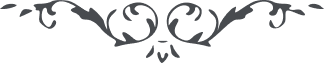 لوح رقم (184) – من آثار حضرت عبدالبهاء – مکاتیب عبد البهاء، جلد3، صفحه 443( 184 )لندن - بواسطه یوحنا داود و اسکندر خان مسیس اگنس کوکهو اللهای منادی بملکوت چنین معلوم است که در جنوب افریکی ایامی بسر میبری و بخدمت عالم انسانی مشغولی و بنیت خیریه میکوشی انسان باید که راحت خویش نخواهد و آرام نگیرد تا آنکه موفق بکار خیری گردد و در این جهان فانی یک اثر باقی بگذارد تا در ملکوت الهی حیات ابدیه یابد و در جهان بالا مقام اعلی جوید حال شما باید بعزمی قوی و نیتی جاذب بهدایت خلق پردازید و نفوس را بشارت بملکوت الله دهید و بروح محبت الله تعمید نمائید و بماء حیات غوطه دهید و بنار هدایت الله از اوساخ دنیای فانی طهارت و نظافت دهید اگر چنانچه باید و شاید قیام نمائید و بشارت دهید روح القدس تأیید نماید و ملائکه ملکوت الله نصرت بخشد من در حق تو دعا نمایم و از خدا تأیید و توفیق طلبم و علیک البهاء الابهی
١٢جولای ١٩١١
(ع ع)